В соответствии со статьей 2 Федерального закона Российской Федерации от 27 декабря 2009 года № 365-ФЗ органы исполнительной власти субъектов Российской Федерации, осуществляющие переданные полномочия в области образования, вправе утверждать административные регламенты исполнения государственных функций в сфере переданных полномочий. Службой по контролю в области образования Красноярского края (далее - служба) подготовлен и размещен для обсуждения на сайте службы проект административного регламента исполнения службой  государственной функции по надзору и контролю за соблюдением законодательства Российской Федерации в области образования (далее – Административный регламент). Во втором квартале 2010 года планируется утверждение Административного регламента.Замечания и предложения к Административному регламенту можно направлять до 5 апреля  2010 года в адрес службы: krasobrnadzor@rambler.ru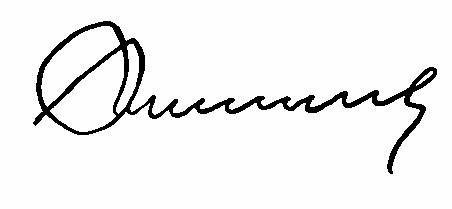 Руководитель службыпо контролю в области образования Красноярского края                                                                    В.П. Шишмарёв